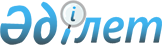 О внесении изменения в постановление акимата Тарбагатайского района от 5 ноября 2013 года № 394 "Об определении перечня должностей специалистов образования, социального обеспечения, культуры, ветеринарии, которым установлено повышение к должностным окладам за работу в сельской местности"Постановление акимата Тарбагатайского района Восточно-Казахстанской области от 18 января 2016 года N 16. Зарегистрировано Департаментом юстиции Восточно-Казахстанской области 03 февраля 2016 года N 4384       Примечание РЦПИ.

      В тексте документа сохранена пунктуация и орфография оригинала.

      В соответствии со статьей 21 Закона Республики Казахстан от 24 марта 1998 года "О нормативных правовых актах" акимат Тарбагатайского района ПОСТАНОВЛЯЕТ:

      1. Внести в постановление акимата Тарбагатайского района "Об определении перечня должностей специалистов образования, социального обеспечения, культуры, ветеринарии, которым установлено повышение к должностным окладам за работу в сельской местности" от 5 ноября 2013 года № 394 (зарегистрировано в Реестре государственной регистрации нормативных правовых актов за № 3109, опубликовано в районной газете "Тарбагатай" № 103 (7793) от 23 декабря 2013 года) следующее изменение:

      преамбулу изложить в новой редакции:

      "В соответствии с подпунктом 2) статьи 18, пунктом 9 статьи 139 Трудового кодекса Республики Казахстан от 23 ноября 2015 года, пунктом 2 статьи 31 Закона Республики Казахстан от 23 января 2001 года "О местном государственном управлении и самоуправлении в Республике Казахстан" акимат Тарбагатайского района ПОСТАНОВЛЯЕТ:"

      2. Настоящее постановление вводится в действие по истечении десяти календарных дней после дня его первого официального опубликования.



      Согласовано: 



      "18" января 2016 года 


					© 2012. РГП на ПХВ «Институт законодательства и правовой информации Республики Казахстан» Министерства юстиции Республики Казахстан
				
      Аким района 

Д. Оразбаев

      Секретарь Тарбагатайского
районного маслихата 

М. Магжаев
